“What if I get lots of clients?(And what if I don't?)” ​Class #3 – Tapping Transcript Disclaimer:	This transcript has been edited; however, there may be English or grammatical errors since it is spoken English, as opposed to written English.  Please ignore the errors (or let us know where they are so we can correct them).    Enjoy the call!	Let’s declare our intention….We call in our guides, we call in our angels, we call in the Divine and we say, “Thank you.”Thank you for the opportunity here, the opportunity to expand beyond who we know ourselves to be.To allow ourselves a new beingness in the world, in our business, in our relationship as mentor, as business owner, as boss.Thank you for this opportunity.We know we’re up to it.We got this.And we are grateful with the ideas that come and the awarenesses and the “ahas.”We say, “Thank you.”And so it is.Let’s start tapping…Start tapping at the top of your head:Even though I fucking want 25 clients,I fucking want a hundred clients,I want a lot of clients,I want clients lining up, waiting to work with me,Thank you for the waiting list.I want this.It’s in my heart.And I’m afraid because I don’t know if I can support them, if I can take care of them adequately, if I can take care of them more than adequately.What if I can’t?What if I’m not up to the task?What if I’m so busy, I don’t ever take care of myself?And then, there’s no more me and my family suffers and my life suffers and my health suffers.I’m not willing to pay that price.But I want clients.But I don’t want to pay the price.But I want clients.But I don’t want to pay the price.But I want clients.But I don’t want to pay the price.But I want clients.But I don’t want to pay the price.But I want them.But I don’t.But I do.But I don’t.But I do.But I don’t.And even though I have these, “Yes, I do,” “No, I don’t,” “Yes, I do,” “No, I don’t,” going on inside of me, I really do.I’m just afraid.I’m just afraid.And I’m listening to my fears instead of my heart.I’m listening to my, “What if I can’t,” instead of my, “Yes, you can.”I hear, “What if you can’t” drowning out the “Yes, you can. You’ve got this.”But what if I can’t?You’ve got this.But what if I don’t?But you do.But what if I don’t?But you do.What if I can’t?What if you can?What if I can’t?What if you can?But what if I can’t?But what if you can?You’ve got this.You can do this.You can find the help and the support and the guidance.And you can trust yourself.But what if I can’t?But you can.Look at all the times in your life when you have.Yes, you’re right.Look at all the times in your life when you have, When you figured it out, When you discovered, “I’m pretty awesome!”“I’ve got this.”“That was easy!”“That was easier than I thought.”“I was really afraid.”I didn’t listen to my fears but instead, I’ve listened to my intuition.I’ve listened to that still small voice inside which got louder and louder the more I listened to it.And my fearful anxiety ridden voice got quieter and quieter because it had no more power.I’ve got this.I can create 25 clients and then some.I can create ideal, wonderful clients who love me, who pay me, who love working with me, who want to have that deep long-term relationship with me because they get how I’m helping them.They get the value of the work we do together.I’ve got this.25 clients, no big deal!Of course, I can do 25. And more!And then some.Because I’ve got this.The Divine has my back.And I can find the team to support me as I’m ready.I can trust myself to allow in the people who are perfect to help me.I don’t have to control it all.I can let them do their work and teach them how, and trust them.Because not everybody’s out to get me.Many people wish to support me.And they come into my experience, into my world now.I call them in.And allow them to be here to support me, to love me, to honor me, to love our work.This is my truth.This is my truth.This is my truth.And so it is.Go get your Divine On!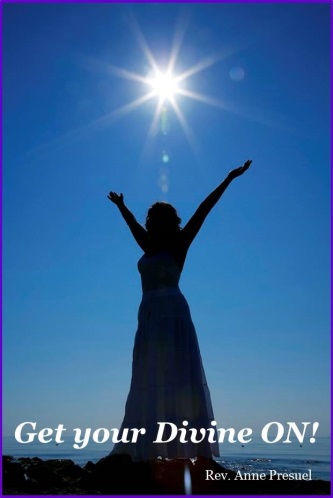 Divine hugs, 													AnneRev. Anne PresuelYour 6th Sense Guide to a 6-Figure BusinessDivinelyIntuitiveBusiness.com	